Lampiran 1TES SISWAGEOMETRI TRANSFORMASI MATEMATIKA Mata Pelajaran 	: MatematikaSatuan Pendidikan 	: SMA Persiapan StabatKelas/semester	: XI/GenapMateri Pokok	: Geometri Transformasi Alokasi Waktu 	: 60 menitPetunjuk Berdoalah terlebih dahulu sebelum mengerjakan!Kerjakan tiap item soal dengan baik dan benar disertai dengan langkah-langkahnya!Tiap jawaban item soal disertakan dengan kesimpulan!Jangan menyontek atau meniru pekerjaan teman!Soal Tentukan koordinat titik A jika A’ (14, -20) merupakan bayangan titik A karena translasi B (11, -7), yaitu:Diketahui B’(10, 5) merupakan bayangan titik B(x, y) yang dirotasikan pada pusat (0, 0) sebersar 90o. Berapakah nilai 2x + y?Diketahui C(-4, 7) direfleksikan terhadap garis y = -x. Maka koordinat bayangan titik C adalah …Tentukan bayangan titik D(5, 4) jika dilatasikan terhadap pusat (-1, -2) dengan skala -3!Tentukan bayangan titik E(5, 9) jika direfleksikan terhadap sumbu x lalu dilanjutkan dengan dilatasi pada pusat (0, 0) dengan skala 2!Lampiran 2KUNCI JAWABAN DAN PEDOMAN PENSKORANTES SISWAMata pelajaran 	: MatematikaSatuan Pendidikan 	: SMA Persiapan StabatKelas/Semester	: XI/GenapMateri pokok	: Geometri TransformasiAlokasi waktu 	: 60 menitNilai = x 100Lampiran 3. Uji Validitas Soal Dengan SPSSLampiran 4INSTRUMEN WAWANCARAKEPADA SISWA MATA PELAJARAN MATEMATIKASMA PERSIAPAN STABATHari 	:Tanggal 	: Nama 	:Kelas	:Menurut kamu bagaimana belajar matematika selama daring?Apakah materi yang disampaikan guru dapat dipahami?Metode belajar manakah yang kamu sukai, dengan metode tatap muka atau daring? Berikan alasannya!Setelah belajar matematika menggunakan aplikasi zoom apakah lebih mudah dipahami?Apa saja kendala yang kamu alami selama proses pembelajaran berlangsung?Dapatkah kamu memahami pembelajaran geometri transformasi?Bisakah kamu menjelaskan secara singkat mengenai pembelajaran geometri transformasi?Dalam pembelajaran geometri transformasi bagian manakah yang menurut kamu sulit untuk dipahami dan dibayangkan konsepnya?Apakah menurut kamu guru sudah jelas dan baik didalam menyampaikan dan menjelaskan materi pembelajaran?Dari lima soal yang sudah diberikan bagian manakah yang menurut kamu sulit dikerjakan, berikan lasannya?Lampiran 5BERITA WAWANCARAKEPADA SISWA MATA PELAJARAN MATEMATIKASMA PERSIAPAN STABATHari 	:Tanggal 	: Nama 	:Kelas	:Menurut kamu bagaimana belajar matematika selama daring?Jawab :Apakah materi yang disampaikan guru dapat dipahami?Jawab :Metode belajar manakah yang kamu sukai, dengan metode tatap muka atau daring? Berikan lasannya!Jawab :Setelah belajar matematika menggunakan aplikasi zoom apakah lebih mudah dipahami?Jawab: Apa saja kendala yang kamu alami selama proses pembelajaran berlangsung?Jawab : Dapatkah kamu memahami pembelajaran geometri transformasi?Jawab :Bisakah kamu menjelaskan secara singkat mengenai pembelajaran geometri transformasi?Jawab :Dalam pembelajaran geometri transformasi bagian manakah yang menurut kamu sulit untuk dipahami dan dibayangkan konsepnya?Jawab :Apakah menurut kamu guru sudah jelas dan baik didalam menyampaikan materi pembelajaran?Jawab : Dari lima ssoal yang sudah diberikan bagian manakah yang menurut kamu sulit dikerjakan, berikan lasannya?Jawab : Lampiran 6SURAT BALASAN SEKOLAH SMA SWASTA PERSIAPAN STABAT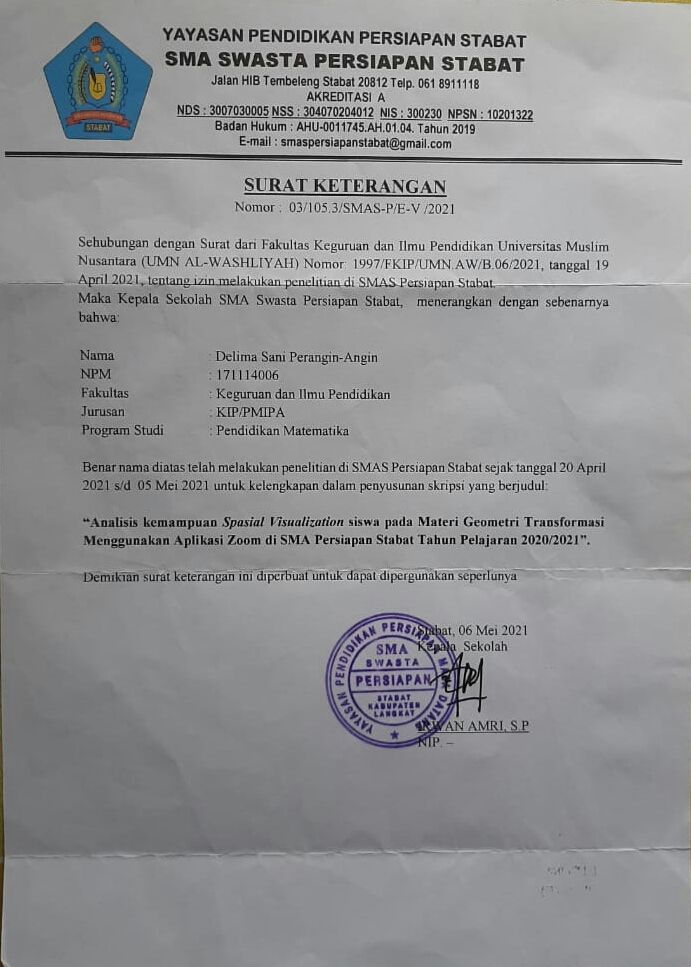 Lampiran 7FOTO GOGLE FORM SISWA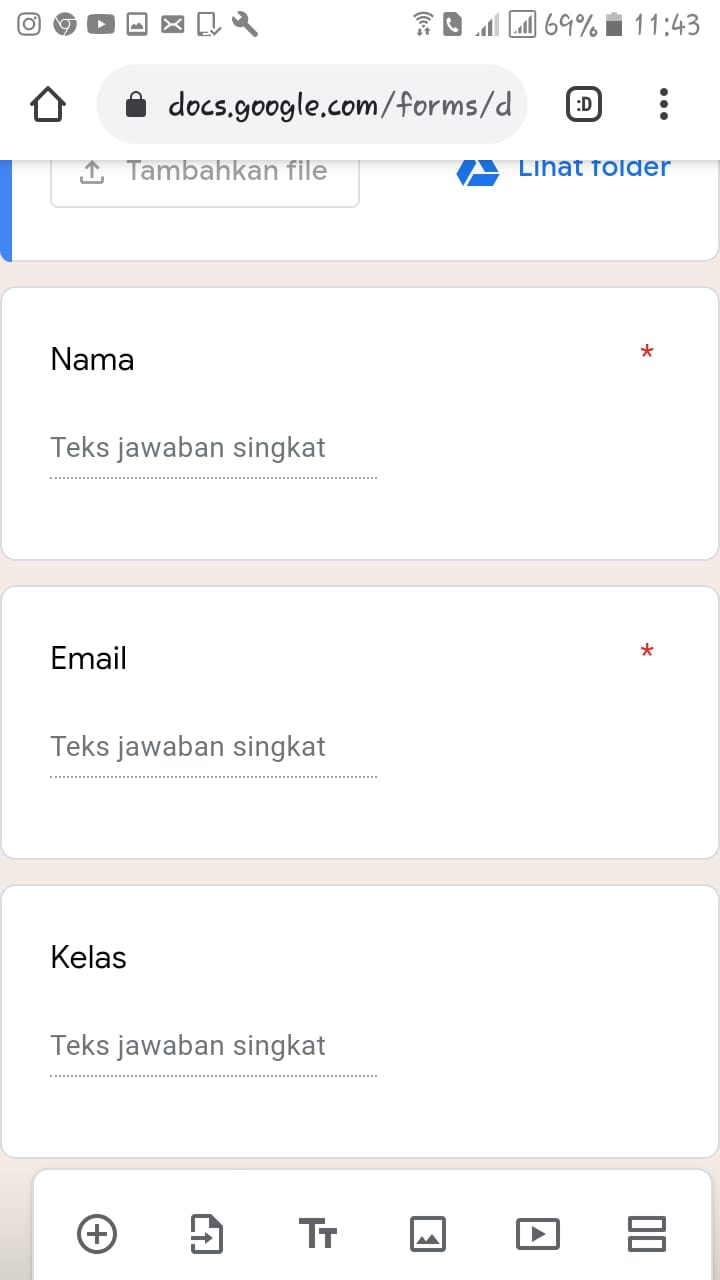 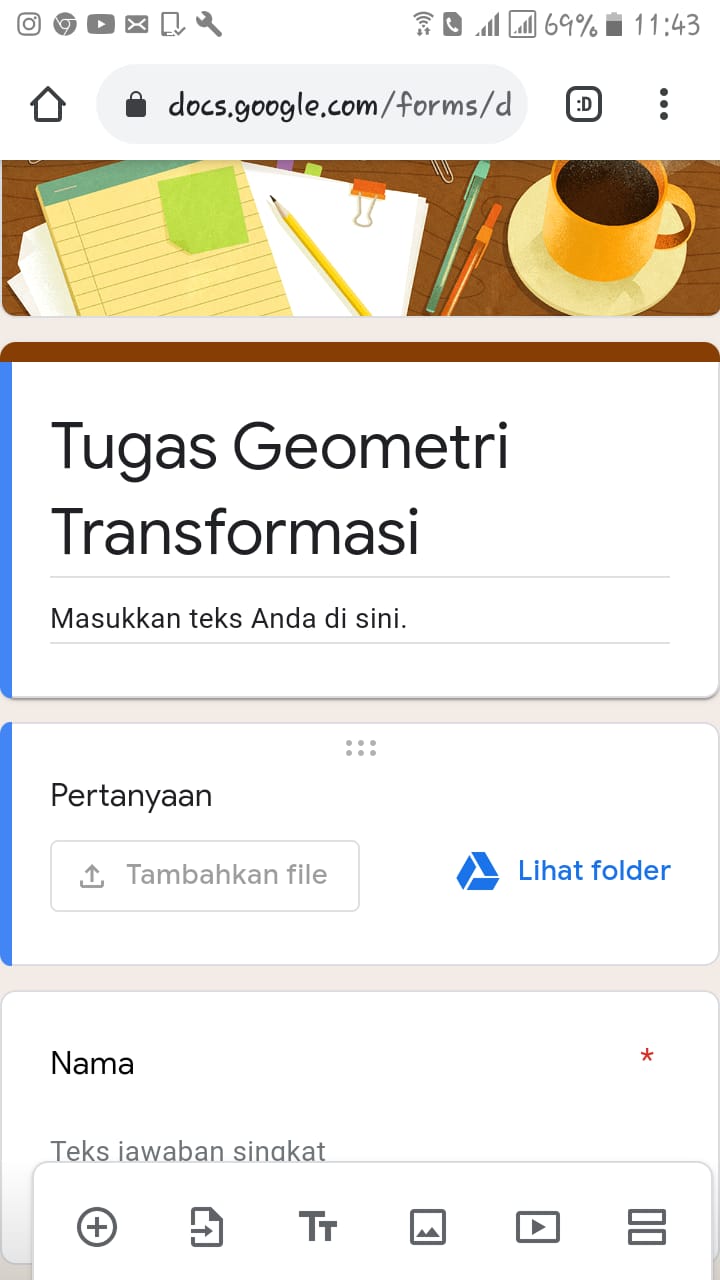 Gambar Google Form Tes Kemampuan Spasila Visualization SiswaBIODATA MAHASISWAIdentitas DiriNama 	: 	Delima Sani Perangin-anginNPM 	: 	171114006Tempat/Tanggal Lahir	: 	Stabat Lama, 19 November 1995Agama 	: 	IslamAnak ke-	: 	1dari 2 bersaudaraAlamat 	: 	Jl. Karya Bakti No.9 Sisingamangaraja Medan No. HP	: 0823 0405 4115Pendidikan SD	: 	SD Negeri 053975 Stabat LamaSLTP	: 	SMP Swasta Harapan StabatSLTA	: 	SMA Swasta Persiapan StabatS1	: 	Universitas Muslim Nusantara Al-WashliyahJudul Skripsi 	: 	Analisis Kemampuan Spasila Visualization Siswa Pada Materi Geometri Transformasi Menggunakan Aplikasi Zoom di SMA Persiapan Stabat T.P 2020/2021.Dosen Pembimbing	: 	Siti Khayroiyah, S.Pd., M.PdOrang TuaNama Ayah 	: 	Syahrul Sani Perangin-anginNama Ibu 	: 	NurmaAlamat 	: 	Psr.2 Dondong, Desa Stabat Lama Barat, Kec.Wampu, Kab.LangkatMedan,    Februari 2022Delima Sani Perangin-anginNoSoal Jawaban Skor1.Tentukan koordinat titik A jika A’ (14, -20) merupakan bayangan titik A karena translasi B (11, -7), yaituDiketahui:A’ (14, -20) adalah bayangan titik A translasi B (11, -7),Ditanya:Tentukan koordinat titik A?Jawab :Misal A = (x, y), makaJadi, koordinat titik A adalah (3, -13).163Skor total102.Diketahui B’(10, 5) merupakan bayangan titik B(x, y) yang dirotasikan pada pusat (0, 0) sebersar 90o. Berapakah nilai 2x + y?Diketahui :B’(10, 5) bayangan titik B(x,y) dirotasikan pada pusat (0,0) sebesar 900 .Ditanya: Nilai 2x+y?Jawab :Diperoleh x = 5 dan y = -10. Maka:2x + y = 2 (5) + (-10)2x + y = 10 – 102x + y = 0Jadi, nilai 2x + y adalah 0163Skor total 103.Diketahui C(-4, 7) direfleksikan terhadap garis y = -x. Maka koordinat bayangan titik C adalah …Diketahui :C(-4,7) direflesikan terhadap garis y=-xDitanya :Bayangan titik CJawab:Misal C’(x, y) adalah koordinat bayangan titik C, maka:Jadi, koordinat bayangan titik C adalah (-7, 4)172Skor total 104.Tentukan bayangan titik D(5, 4) jika dilatasikan terhadap pusat (-1, -2) dengan skala -3!Diketahui :Titik D(5,4) didilatasi terhadap pusat (-1, -2)Ditanya:Tentukan bayangannya dengan skala -3?Jawab :Misal
D’(x, y) adalah bayangan titik DMakaJadi, bayangan titik D adalah (-13, -8).145Skor total105.Tentukan bayangan titik E(5, 9) jika direfleksikan terhadap sumbu x lalu dilanjutkan dengan dilatasi pada pusat (0, 0) dengan skala 2.Diketahui :Bayangan titik E(5,9)Ditanya : direfleksikan terhadap sumbu x lalu dilanjutkan dengan dilatasi pada pusat (0, 0) dengan skala 2Jawab :Misal:E’(p, q) merupakan bayangan titik E jika direfleksikan terhadap sumbu x, makaE’’(r, s) merupakan bayangan titik E’ jika dilatasikan pada pusat (0, 0) dengan skala 2.Refleksi titik E pada sumbu x adalahDilatasi titik E’ pada pusat (0, 0) dengan skala 2 adalahJadi, bayangan titik E(10, -18) jika direfleksikan terhadap sumbu x lalu dilanjutkan dengan dilatasi pada pusat (0, 0) dengan skala 2 adalah (10, -18)172Skor total10Jumlah skor 50CorrelationsCorrelationsCorrelationsCorrelationsCorrelationsCorrelationsCorrelationsCorrelationsSoal 1Soal 2Soal 3Soal 4Soal 5Jumlah SkorSoal 1Pearson Correlation1.526.526.817*.911*.929**Soal 1Sig. (2-tailed).283.283.047.011.007Soal 1N666666Soal 2Pearson Correlation.52611.000**.385.542.744Soal 2Sig. (2-tailed).283.000.450.266.090Soal 2N666666Soal 3Pearson Correlation.5261.000**1.385.542.744Soal 3Sig. (2-tailed).283.000.450.266.090Soal 3N666666Soal 4Pearson Correlation.817*.385.3851.873*.866*Soal 4Sig. (2-tailed).047.450.450.023.026Soal 4N666666Soal 5Pearson Correlation.911*.542.542.873*1.932**Soal 5Sig. (2-tailed).011.266.266.023.007Soal 5N666666Jumlah SkorPearson Correlation.929**.744.744.866*.932**1Jumlah SkorSig. (2-tailed).007.090.090.026.007Jumlah SkorN666666*. Correlation is significant at the 0.05 level (2-tailed).*. Correlation is significant at the 0.05 level (2-tailed).*. Correlation is significant at the 0.05 level (2-tailed).*. Correlation is significant at the 0.05 level (2-tailed).*. Correlation is significant at the 0.05 level (2-tailed).*. Correlation is significant at the 0.05 level (2-tailed).*. Correlation is significant at the 0.05 level (2-tailed).*. Correlation is significant at the 0.05 level (2-tailed).**. Correlation is significant at the 0.01 level (2-tailed).**. Correlation is significant at the 0.01 level (2-tailed).**. Correlation is significant at the 0.01 level (2-tailed).**. Correlation is significant at the 0.01 level (2-tailed).**. Correlation is significant at the 0.01 level (2-tailed).**. Correlation is significant at the 0.01 level (2-tailed).**. Correlation is significant at the 0.01 level (2-tailed).**. Correlation is significant at the 0.01 level (2-tailed).